RENSEIGNEMENTSFICHE SANITAIRE DE LIAISON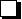 